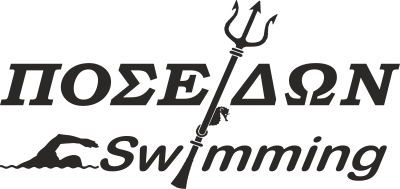 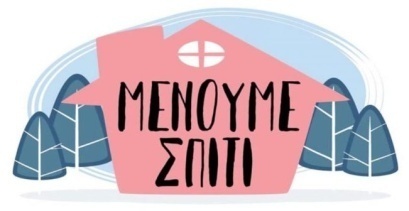 Οδηγίες για την εκτέλεση του προγράμματος γυμναστικής στο σπίτι (παιδιά 12 ετών και άνω)Επιλέγουμε 3-5 ασκήσεις κάθε φορά ανάλογα με την διάθεση και την αντοχή μας και βέβαια όχι πάντα τις ίδιες άλλα τις περιπλέκουμε. Η διάρκεια της άσκησης είναι 30’’-40’’ δευτερόλεπτα και το διάλειμμα είναι 45’’ δευτερόλεπτα. Αν κάτι μας δυσκολεύει ή μας φαίνεται πολύ εύκολο , αλλάζουμε την διάρκεια της άσκησης ή του διαλειμματος. Σε κάθε άσκηση κάνουμε 3-4 σετ (επαναλήψεις)Όταν αλλάζουμε άσκηση το διάλειμμα είναι 2-3 λεπτά περίπου.Η ένταση με την οποία εκτελούμε τις ασκήσεις είναι μέτρια – ήπια.Οι σφυγμοί που πρέπει να έχουμε είναι από                             140-180 / λεπτό.Πάντα μετά το τέλος της προπόνησης, κάνουμε καλές διατάσεις τόσο στα χέρια  όσο και στα πόδια.Στη διάθεση σας για οποιαδήποτε πληροφορία ή διευκρίνιση.Καλή επιτυχία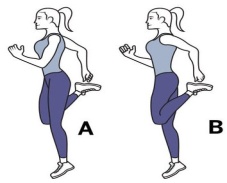 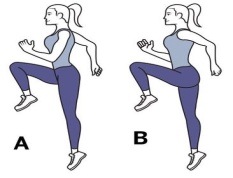 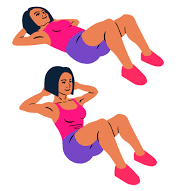 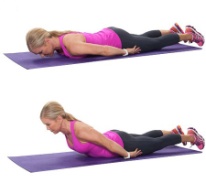 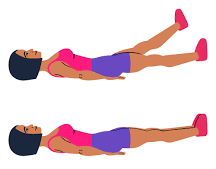 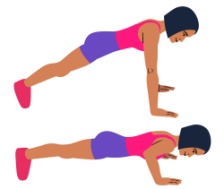 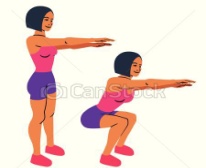 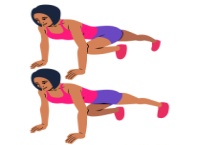 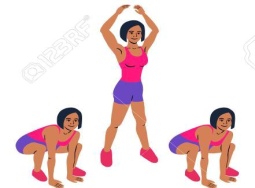 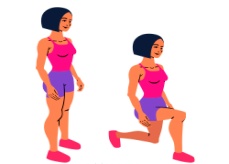 ΖΕΣΤΑΜΑ – ΠΡΟΘΕΡΜΑΝΣΗ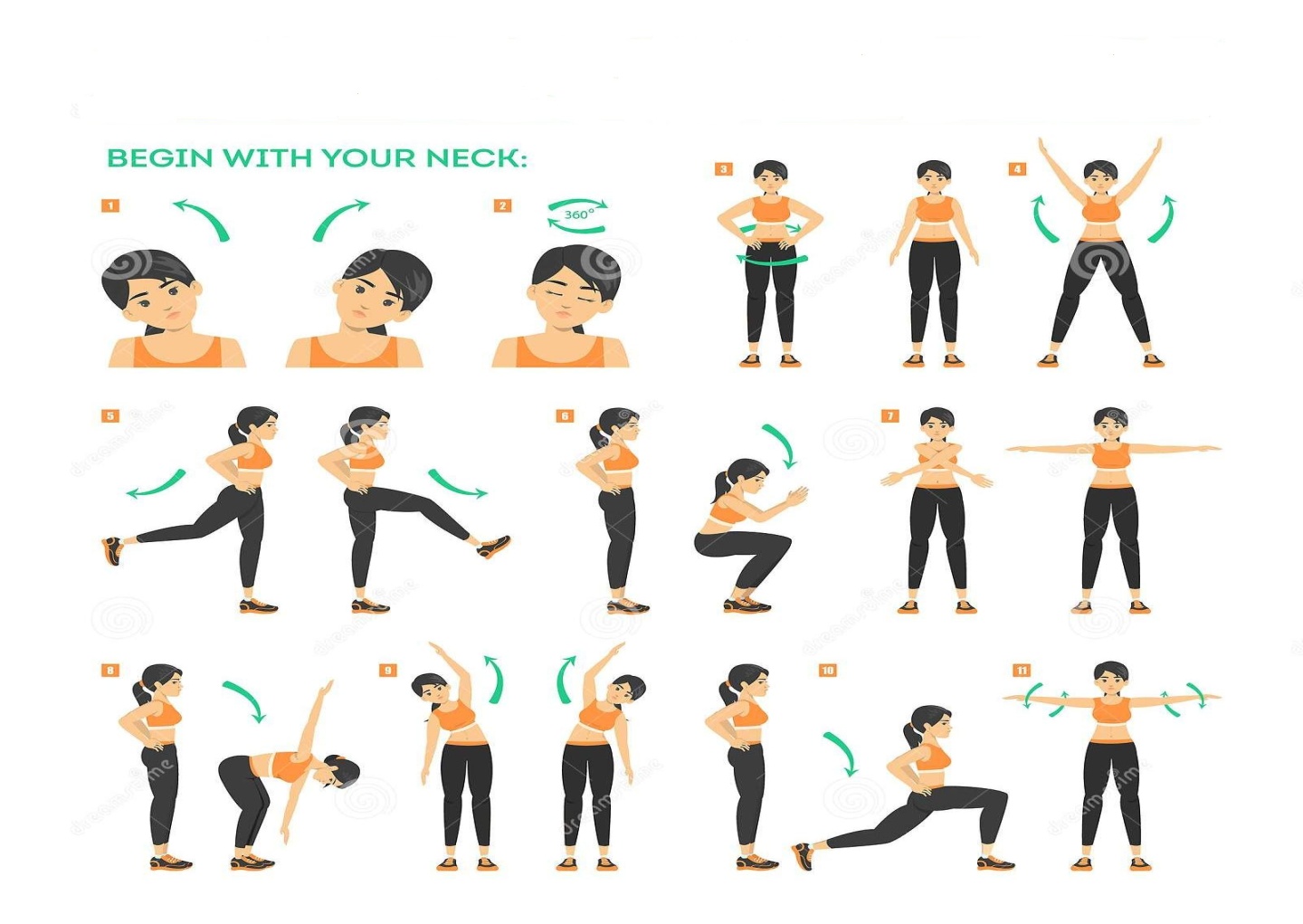 ΑΠΟΘΕΡΑΠΕΙΑ - ΔΙΑΤΑΣΕΙΣ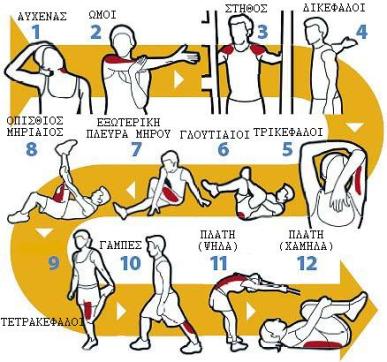 